ASSIGNMENT	SET - IIDepartment of NutritionMugberia Gangadhar Mahavidyalaya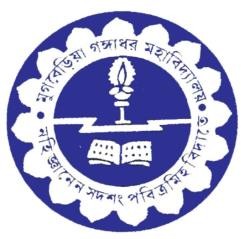 Subject- Food Technology, Nutrition and ManagementSemester-I IPaper	Code:	FTNM26[Food Plant Layout and Management]Answer all the questionsUnit-1Write a short note on plant layout design. 3Application of MPO concept in food plant layout and design. 3Application of FPO and HACCP concept in food plant layout and design. 5Unit-2Define briefly about Weber’s theory.5Briefly discussed about intermittent manufacturing process. 4Briefly discussed about repetitive manufacturing process. 4Write a short note on location factors. 5Unit -3Define advantages of good layout. 2Write a short note on objectives of plant layout. 3Briefly discussed about evaluation of layout. 4Unit-4Write a short note on ventilation and fly control in food processing industries. 5Write the importance of drains in food plant layout. 3Write a short note about doors and walls in food plant layout. 3What types of door are required for food plant layout? 2Unit -5Briefly discussed about plant layout and design of milk industries. 5Write a short note on plant layout of fruits and vegetables processing industries. 3Write a short note on plant layout of fish industries. 3Described equipment layout of biscuit plant. 2